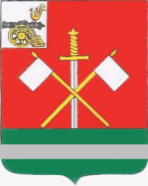 СМОЛЕНСКАЯ ОБЛАСТЬМОНАСТЫРЩИНСКИЙ РАЙОННЫЙ СОВЕТ ДЕПУТАТОВР Е Ш Е Н И Е   от 30 октября 2018 года                                                                     № 39                                                                                                                  О подготовке образовательныхучреждений муниципальногообразования «Монастырщинскийрайон» Смоленской области к новому 2018-2019 учебному годуЗаслушав и обсудив информацию начальника отдела образования Администрации муниципального образования «Монастырщинский район» Смоленской области Ефременковой Елены Львовны о подготовке образовательных учреждений муниципального образования «Монастырщинский район» Смоленской области к новому 2018-2019 учебному году, Монастырщинский районный Совет депутатовРЕШИЛ:Информацию начальника отдела образования Администрации муниципального образования «Монастырщинский район» Смоленской области Ефременковой Елены Львовны «О подготовке образовательных учреждений муниципального образования «Монастырщинский район» Смоленской области к новому 2018-2019 учебному году» принять к сведению (прилагается).Настоящее решение вступает в силу с момента его подписания.Глава муниципального образования                Председатель «Монастырщинский район»                              Монастырщинского районного Смоленской области                                           Совета депутатов                                             В.Б. Титов                                                П.А. СчастливыйПриложениек решению Монастырщинскогорайонного Совета депутатов                                                                                                                                           от 30.10.2018 № 39 Информацияо подготовке образовательных учреждений муниципального образования «Монастырщинский район» Смоленской области к новому 2018-2019 учебному году.Система образования муниципального образования «Монастырщинский район» Смоленской области представлена 10 образовательными учреждениями, из которых 7 общеобразовательных школ (3 средних школы: МБОУ Монастырщинская средняя школа им. А.И. Колдунова, МОУ Новомихайловская средняя школа, МБОУ Татарская школа им. В.А. Матросова; 4 основных школы:  МБОУ Любавичская основная школа им. Г.П. Силкина, МБОУ Носковская школа им. Д.Г. Сергиенкова, МБОУ Соболевская основная школа им. А.Н. Попова, МБОУ Сычевская школа); МБДОУ «Детский сад «Солнышко», МБУДО Монастырщинский Центр внешкольной работы и МБУ ДО Детско-юношеская спортивная школа.  По состоянию на 20.09.2018 года  в школах обучается 584 учащихся,  МБДОУ «Детский сад «Солнышко» - 155 воспитанников, в 2-х учреждениях дополнительного образования - 330 детей.Подготовка в образовательных учреждениях муниципального образования была начата в марте-мае 2018 года, когда были спланированы виды работ по подготовке к новому 2018-2019 учебному году по следующим направлениям:- ремонтные работы, подготовка сетей тепло- и водоснабжения, благоустройство территории;- обеспечение противопожарной, антитеррористической безопасности и условий, обеспечивающих соблюдение санитарно-гигиенического режима. Администрацией муниципального образования «Монастырщинский район» Смоленской области были выделены денежные средства на косметический ремонт образовательных организаций в сумме 118 500 рублей. К 100-летию МБОУ Монастырщинская средняя школа имени А.И. Колдунова выделено 268 198 рублей 60 копеек (на ремонт актового зала - 159 606 рублей 65 копеек, на ремонт коридора-перехода - 68 591 рубль 95 копеек, на установку дверей из ПВХ 40 000 рублей).25 104 рубля выделено на оснащение школьных автобусов. В трех филиалах общеобразовательных учреждений: филиал Раевская школа МБОУ Татарская школа, филиал Долгонивская школа МБОУ Сычевская школа, Стегримовский филиал МБОУ Соболевская ОШ имени А.Н. Попова к началу учебного года установлены биотуалеты на сумму 30 772 рубля. Все выделенные денежные средства освоены.  В июне - июле все образовательные учреждения провели текущие ремонты зданий.Распоряжениями Администрации муниципального образования «Монастырщинский район» Смоленской области от 09.06.2018 № 0137-р «О создании комиссии по приемке образовательных учреждений к новому 2018-2019 учебному году и утверждении графика приемки образовательных учреждений»,  от 15.06.2018 № 0142-р «О внесении изменений в распоряжение Администрации муниципального образования «Монастырщинский район» Смоленской области от 09.06.2018  № 0137-р» был утвержден состав приемной комиссии и график приемки ОУ. 12-13 июля 2018 года все образовательные учреждения были приняты  комиссией без замечаний. Была отмечена качественная подготовка учреждений системы образования:- во всех учреждениях произведен текущий ремонт;- во всех образовательных учреждениях установлена АПС и тревожные кнопки с выходом на пульт пожарной охраны г. Смоленска, в достаточном количестве учреждения обеспечены огнетушителями, имеется в наличии вся необходимая документация по пожарной безопасности, наглядные пособия и стенды;- пищеблоки ОУ оснащены необходимым технологическим и иным оборудованием, выполнен ряд мероприятий по обеспечению санитарного состояния и содержания помещений установленным требованиям.Акты приемки образовательных учреждений подписаны всеми членами комиссии по приемке ОУ.